Woodrow W. “Woody” TinkhamMay 22, 1916 – September 2, 1982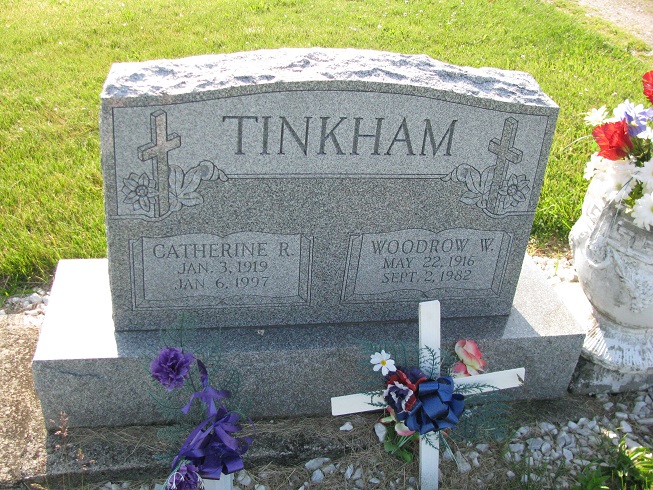 Photo by PLS   Woodrow W. (Woody) Tinkham, 66, R. 7, Decatur, Ind., died at 7:55 pm last Thursday at his home, following an illness of two months. He also was a retired farmer.   Born in Blue Creek Township on May 22, 1916, he was the son of Harvey C. and Vernota Hakes-Tinkham, and was married July 3, 1939 to Catherine Ralston, who survives.   Also surviving are 14 children, Larry, Antwerp; Mrs. John (Judy) Black, R. 7, Decatur; Robert, R. 7, Decatur; Mrs. Edward (Janet) Loshe, R. 4, Decatur; Mrs. Edward (Cathy) Brite, R. 8, Decatur; Jerry, Auburn, Ind., William, Tulsa, Okla., Charles, R. 7, Decatur, Vernon (Doc) R. 7, Decatur, Terry (Skeeter), R. 7, Decatur, Mrs. Michael (Janie) Ross, Willshire, John, Tulsa, Okla., James and Jacqueline, both at home; one sister, Mrs. Etola Hill, R. 2, Roanoke, Ind.; three brothers, Wilbur, Decatur, Heber, Portland, Ind., Melvin, Decatur; and 27 grandchildren. One son, Mark Allen, preceded him in death. Two brothers, Albert and Maurice, also preceded him in death.   Services were held Sunday at the Zwick, Boltz & Jahn Funeral Home, Decatur, with Rev. Matt Blanton officiating. Burial was in the Tricker Cemetery.Photo Star, Van Wert County, OH; September 8, 1982